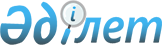 О бюджете сельского округа Суттикудык на 2024-2026 годыРешение Жанакорганского районного маслихата Кызылординской области от 29 декабря 2023 года № 168.
      В соответствии с пунктом 2 статьи 9-1 кодекса Республики Казахстан "Бюджетный кодекс Республики Казахстан", подпунктом 1) пункта 1 статьи 6 Закона Республики Казахстан "О местном государственном управлении и самоуправлении в Республике Казахстан", маслихат Жанакорганского района РЕШИЛ:
      1. Утвердить бюджет сельского округа Суттикудык на 2024-2026 годы согласно приложениям 1, 2 и 3 соответственно, в том числе на 2024 год в следующем объеме:
      1)доходы –404 737,0 тысяч тенге,в том числе:
      налоговые поступления – 6 756,0 тысяч тенге;
      поступления от продажи основного капитала – 0 ;
      поступления трансфертов –397 981,0 тысяч тенге;
      2) затраты –407 930,2 тысяч тенге;
      3) чистое бюджетное кредитование – 0;
      бюджетные кредиты – 0;
      погащение бюджетных кредитов – 0;
      4) сальдо по операциям с финансовыми активами – 0;
      приобритение финансовых активов – 0;
      поступления от продажи финансовых активов государства – 0;
      5) дефицит (профицит) бюджета – -3193,2 тысяч тенге;
      6) финансирование дефицита (использование профицита) бюджета – 3 193,2 тысяч тенге.
      Сноска. Пункт 1 – в редакции Решение Жанакорганского районного маслихата Кызылординской области от 11.04.2024 № 203 (вводится в действие с 01.01.2024).


      2. Объем субвенций за 2024 год передаваемый из районного бюджета в бюджет сельского округа 72 270 тысяч тенге.
      3. Настоящее решение вводится в действие с 1 января 2024 года. Бюджет сельского округа Суттикудык на 2024 год
      Сноска. Приложение 1 – в редакции Решение Жанакорганского районного маслихата Кызылординской области от 11.04.2024 № 203 (вводится в действие с 01.01.2024). Бюджет сельского округа Суттикудык на 2025 год Бюджет сельского округа Суттикудык на 2026 год
					© 2012. РГП на ПХВ «Институт законодательства и правовой информации Республики Казахстан» Министерства юстиции Республики Казахстан
				
      Председатель маслихата Жанакорганского района 

Г. Сопбеков
Приложение 1 к решению
маслихата Жанакорганского района
от "29" декабря 2023 года № 168
Категория
Категория
Категория
Категория
Сумма, тысяч тенге
Класс
Класс
Класс
Сумма, тысяч тенге
Подкласс
Подкласс
Сумма, тысяч тенге
Наименование
Сумма, тысяч тенге
I. ДОХОДЫ
404 737,0
1
Налоговые поступления
6 756,0
01
Подоходный налог
651,0
2
Индивидуальный подоходный налог
651,0
04
Налоги на собственность
6 053,0
1
Налоги на имущество
248,0
3
Земельный налог
13,0
4
Налог на транспортные средства
5 792,0
05
Единый земельный налог
52,0
1
Единый земельный налог
52,0
4
Поступление трансфертов
397 981,0
02
Трансферты из вышестоящих органов государственного управления
397 981,0
3
Трансферты из районного (города областного значения) бюджета
397 981,0
Функциональная группа
Функциональная группа
Функциональная группа
Функциональная группа
Сумма, тысяч тенге
Администратор бюджетных программ
Администратор бюджетных программ
Администратор бюджетных программ
Сумма, тысяч тенге
Программа
Программа
Сумма, тысяч тенге
Наименование
Сумма, тысяч тенге
II. ЗАТРАТЫ
407 930,2
01
Государственные услуги общего характера
45 307,0
124
Аппарат акима города районного значения, села, поселка, сельского округа
45 307,0
001
Услуги по обеспечению деятельности акима города районного значения, села, поселка, сельского округа
44 207,0
022
Капитальные затраты государственного органа
1 100,0
06
Социальная помощь и социальное обеспечение
4 181,0
124
Аппарат акима города районного значения, села, поселка, сельского округа
4 181,0
003
Оказание социальной помощи нуждающимся гражданам на дому
4 181,0
07
Жилищно-коммунальное хозяйство
11 674,0
124
Аппарат акима города районного значения, села, поселка, сельского округа
11 674,0
008
Освещение улиц в населенных пунктах
1 194,0
009
Обеспечение санитарии населенных пунктов
303,0
011
Благоустройство и озеленение населенных пунктов
10 177,0
08
Культура, спорт, туризм и информационное пространство
21 180,0
124
Аппарат акима города районного значения, села, поселка, сельского округа
20 895,0
006
Поддержка культурно-досуговой работы на местном уровне
20 895,0
124
Аппарат акима города районного значения, села, поселка, сельского округа
285,0
028
Проведение физкультурно- оздравительных и спортивных мероприятии на местном уровне
285,0
12
Автомобильный транспорт
325 495,0
124
Аппарат акима города районного значения, села, поселка, сельского округа
325 495,0
045
Капитальный и средний ремонт автомобильных дорог в городах, селах, поселках, сельких округах районного значения
325 495,0
15
Трансферты
93,2
124
Аппарат акима города районного значения, села, поселка, сельского округа
93,2
048
Возврат неиспользованных (недоиспользованных)целевых трансфертов
93,2
3.Чистое бюджетное кредитование
0
4. Сальдо по операциям с финансовыми активами
0
5. Дефицит (профицит) бюджета
-3 193,2
6. Финансирование дефицита (использование профицита) бюджета
3 193,2
08
Используемые остатки бюджетных средств
3 193,2
01
Остатки средств бюджета
3 193,2
1
Свободные остатки бюджетных средств
3 193,2Приложение 2 к решению
маслихата Жанакорганского района
от "29" декабря 2023 года № 168
Категория
Категория
Категория
Категория
Сумма, тысяч тенге
Класс
Класс
Класс
Сумма, тысяч тенге
Подкласс
Подкласс
Сумма, тысяч тенге
I. ДОХОДЫ
80 770
1
Налоговые поступления
7 094
01
Подоходный налог
684
2
Индивидуальный подоходный налог
684
04
Налоги на собственность
6 355
1
Hалоги на имущество
260
3
Земельный налог
14
4
Налог на транспортные средства
6 081
05
Единый земельный налог
55
1
Единый земельный налог
55
4
Поступление трансфертов
73 676
02
Трансферты из вышестоящих органов государственного управления
73 676
3
Трансферты из бюджетов городов районного значения, сел, поселков, сельских округов
73 676
Функциональная группа
Функциональная группа
Функциональная группа
Функциональная группа
Сумма, тысяч тенге
Администратор бюджетных программ
Администратор бюджетных программ
Администратор бюджетных программ
Сумма, тысяч тенге
Программа
Программа
Сумма, тысяч тенге
Наименование
Сумма, тысяч тенге
II. ЗАТРАТЫ
80 770
1
Государственные услуги общего характера
45 042
Представительные, исполнительные и другие органы, выполняющие общие функции государственного управления
45 042
124
Аппарат акима города районного значения, села, поселка, сельского округа
45 042
001
Услуги по обеспечению деятельности акима города районного значения, села, поселка, сельского округа
45 042
6
Социальная помощь и социальное обеспечение
4 273
Социальная помощь
4 273
124
Аппарат акима города районного значения, села, поселка, сельского округа
4 273
003
Оказание социальной помощи нуждающимся гражданам на дому
4 273
7
Жилищно-коммунальное хозяйство благоустройство населенных пунктов
9 886
124
Аппарат акима города районного значения, села, поселка, сельского округа
9 886
008
Освещение улиц в населенных пунктах
1 220
009
Обеспечение санитарии населенных пунктов
309
011
Благоустройство и озеленение населенных пунктов
8 357
8
Культура, спорт, туризм и информационное пространство деятельность в области культуры
21 569
124
Аппарат акима города районного значения, села, поселка, сельского округа
21 569
006
Поддержка культурно-досуговой работы на местном уровне
21 277
Спорт
292
124
Аппарат акима города районного значения, села, поселка, сельского округа
292
028
Проведение физкультурно- оздравительных и спортивных мероприятии на местном уровне
292
3.Чистое бюджетное кредитование
0
4. Сальдо по операциям с финансовыми активами
0
5. Дефицит (профицит) бюджета
0
6. Финансирование дефицита (использование профицита) бюджета
0
8
Используемые остатки бюджетных средств
0
01
Остатки средств бюджета
0
1
Свободные остатки бюджетных средств
0Приложение 3 к решению
маслихата Жанакорганского района
от "29" декабря 2023 года № 168
Категория
Категория
Категория
Категория
Сумма, тысяч тенге
Класс
Класс
Класс
Сумма, тысяч тенге
Подкласс
Подкласс
Сумма, тысяч тенге
I. ДОХОДЫ
82 856
1
Налоговые поступления
7 094
01
Подоходный налог
684
2
Индивидуальный подоходный налог
684
04
Налоги на собственность
6 355
1
Hалоги на имущество
260
3
Земельный налог
14
4
Налог на транспортные средства
6 081 
05
Единый земельный налог
55
1
Единый земельный налог
55
4
Поступление трансфертов
75 762
02
Трансферты из вышестоящих органов государственного управления
75 762
3
Трансферты из бюджетов городов районного значения, сел, поселков, сельских округов
75 762
Функциональная группа
Функциональная группа
Функциональная группа
Функциональная группа
Сумма, тысяч тенге
Администратор бюджетных программ
Администратор бюджетных программ
Администратор бюджетных программ
Сумма, тысяч тенге
Программа
Программа
Сумма, тысяч тенге
Наименование
Сумма, тысяч тенге
II. ЗАТРАТЫ
82 856
1
Государственные услуги общего характера
46 210
Представительные, исполнительные и другие органы, выполняющие общие функции государственного управления
46 210
124
Аппарат акима города районного значения, села, поселка, сельского округа
46 210
001
Услуги по обеспечению деятельности акима города районного значения, села, поселка, сельского округа
46 210
6
Социальная помощь и социальное обеспечение
4 383
Социальная помощь
4 383
124
Аппарат акима города районного значения, села, поселка, сельского округа
4 383
003
Оказание социальной помощи нуждающимся гражданам на дому
4 383
7
Жилищно-коммунальное хозяйство Благоустройство населенных пунктов
10 139
124
Аппарат акима города районного значения, села, поселка, сельского округа
10 139
008
Освещение улиц в населенных пунктах
1 251
009
Обеспечение санитарии населенных пунктов
316
011
Благоустройство и озеленение населенных пунктов
8 572
8
Культура, спорт, туризм и информационное пространство Деятельность в области культуры
22 124
Деятельность в области культуры
22 124
124
Аппарат акима города районного значения, села, поселка, сельского округа
21 826
006
Поддержка культурно-досуговой работы на местном уровне
21 826
Спорт
298
124
Аппарат акима города районного значения, села, поселка, сельского округа
298
028
Проведение физкультурно- оздравительных и спортивных мероприятии на местном уровне
298
3.Чистое бюджетное кредитование
0
4. Сальдо по операциям с финансовыми активами
0
5. Дефицит (профицит) бюджета
0
6. Финансирование дефицита (использование профицита) бюджета
0
8
Используемые остатки бюджетных средств
0
01
Остатки средств бюджета
0
1
Свободные остатки бюджетных средств
0